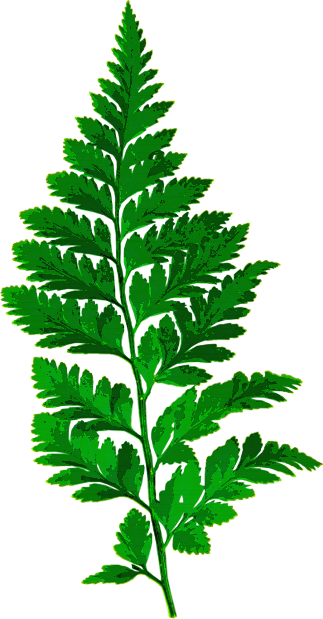 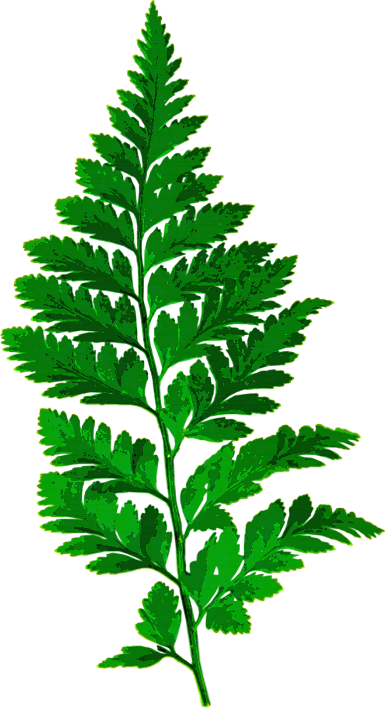 Mielieji, Artėja gražiausia ir paslaptingiausia     vasarvidžio šventė  - Rãsos – senoji lietuvių vasaros saulėgrįžos šventė, sutapatinta su švento Jono diena ir pavadinta Joninėmis. Kviečiame 2023-06-23, 10.30 val. vaikų, tėvų, darbuotojų bendruomenę į Joninių/Rasų šventę!Programa: Stovyklavietės įsirengimas. Joninių eisena aplink darželį (šventinė apranga ir žolynų vainikai). Einame pro žolynais puoštus vartus, nusiplauname rankas.  Uždegamas deglas, dega aukuras, dainuojamos tradicinės kupolinės dainos, mintyse išsakomi ateities lūkesčiai, džiaugiamasi praeities sėkmėmis.  Iš žolynų, drauge piname vainikus. Dainuojame ,,Zyzia uodas“. Plukdome vainikus baseine.  Žaidžiame ,,Kas užmes vainiką?“. (Vainikų mėtymas ant stovelio. Pasiruošti vainikus ,,stipresnius“, pintus iš smilgų, žolynų).STEAM veikla. Ieškome Paparčio žiedo pagal žemėlapį, kurį pasirengia kiekviena grupė. (Paparčio žiedai bus išdalinti kiekvienai grupei).Mandala – dėliojame Paparčio žiedą iš žolynų...(Visų grupių paparčio žiedai dėliojami ant tako tarp „Vaivorykštė“ ir „Mėnesėlis“ grupių aikštelių.Žaidžiame, šokame „Raganaičių šėlionės“.Dainuojame „Buvo naktys švento Jono“.Vaišinamės Joninių vaišėmis ir vaistažolių arbata! (Pasiruošti termosą arbatos sau ir svečiams! ).Mokslo metų pabaiga!  Smagu, jei siūlysite ir savo idėjas, tik įspėkite organizatorius –  ,,Kartas“! 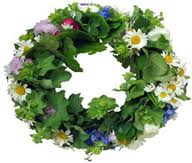 Darbo grupė „Kartos“P. S. Planas gali būti koreguojamas.	